¡Un saludo para todas!Programación de actividades para la semana 153 agosto- Asesoría y solución de dudas de los ejercicios de proporciones. 4 agosto- Sesión virtual: Regla de tres compuesta 5 agosto- Celebración del cumpleaños de Maria Emilia. 6 agosto - Sesión virtual: Regla de tres compuestaRecuerden por favor subir las tareas al classroom.COLEGIO EMILIA RIQUELME   Actividades virtuales COLEGIO EMILIA RIQUELME   Actividades virtuales COLEGIO EMILIA RIQUELME   Actividades virtuales COLEGIO EMILIA RIQUELME   Actividades virtuales 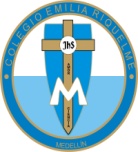 Fecha:3 de agostoAsignatura:   MatemáticasGrado:7°Docente: Daniel Castaño AgudeloDocente: Daniel Castaño Agudelo